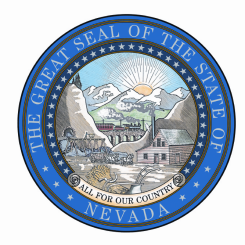 STATE OF NEVADA, GOVERNOR’S OFFICEPublic Records RequestDeliver, Mail, or Email to: State Capitol Building, 101 N. Carson Street, Carson City, NV 899701Fax: (775) 684-5670Email: GovPublicRecords@gov.nv.gov Date of Request      
Requestor Contact InformationRecords Requested:To complete an estimate, the agency will need the following information:Statement I understand there is a charge for copies of public records. I understand I will receive a written estimate for production of the records indicated above if the estimated cost is expected to be over $25.00, which I will be required to pay in full prior to inspection or reproduction. Materials will be held for 30 days.Requester Signature:		
	SignatureOffice Use OnlyRequest Status		Date		Request received		Receipt acknowledgement issues		Request filled		Estimated completion		Estimate provided		Request denied in whole		Other	Estimate: $		Date deposit received: 		Actual (if different): $		Date final payment received: 		Completed by: 	Retain request form for three (3) calendar years from the end of the calendar year in which the response was completed according to RDS 2015013.Name:Organization:Address:City, State, Zip:Phone:E-mail:Check one:    Paper copies     Electronic copies    Certified copies    Inspection (in person) Please be specific and include as much detail as possible regarding the records you are requesting. I will pick up Please FedExFed Ex billing number: Please send USPS E-mail (if format allows)